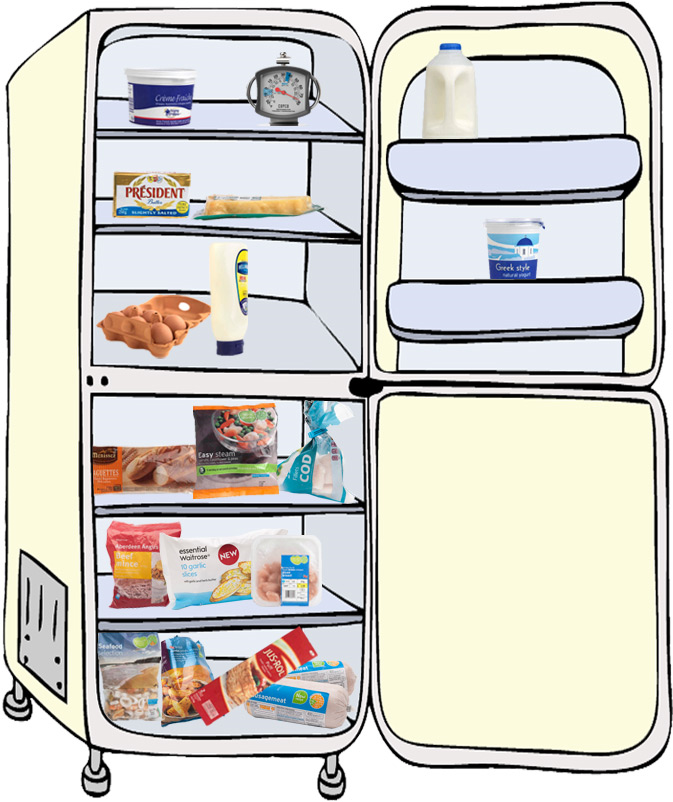 れいぞうこ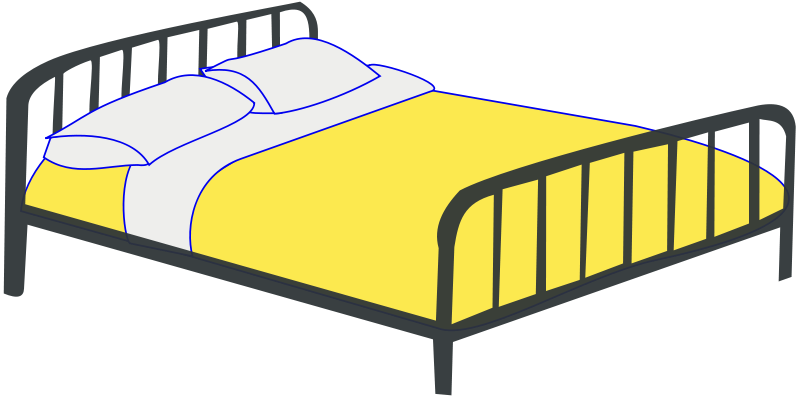 ベッド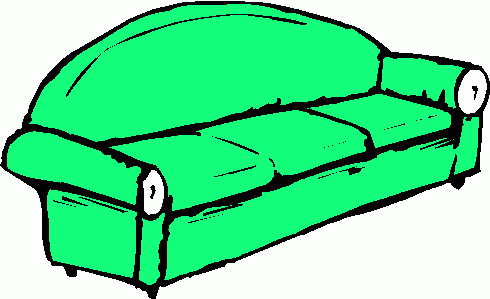 ソファー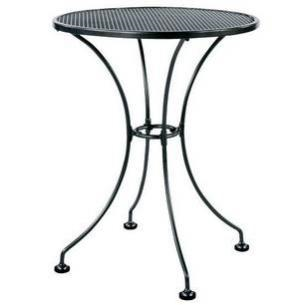 テーブル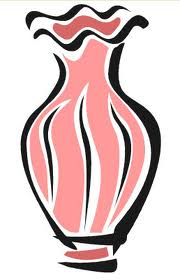 かびん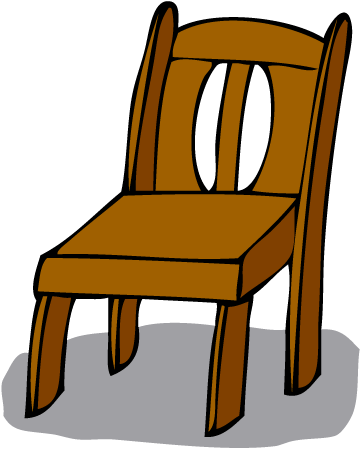 いす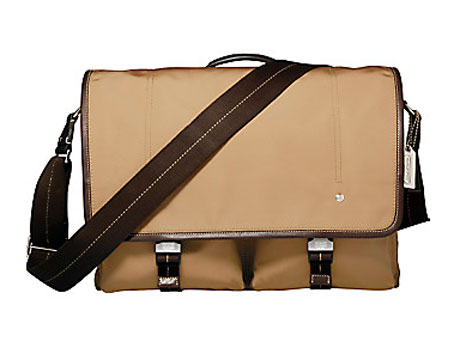 かばん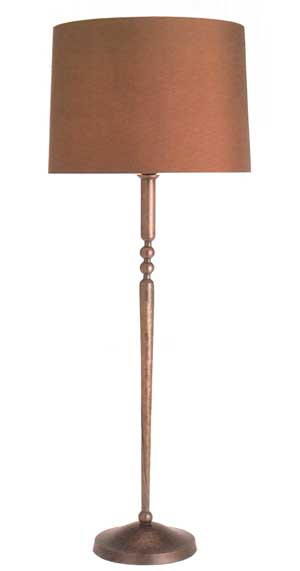 ランプ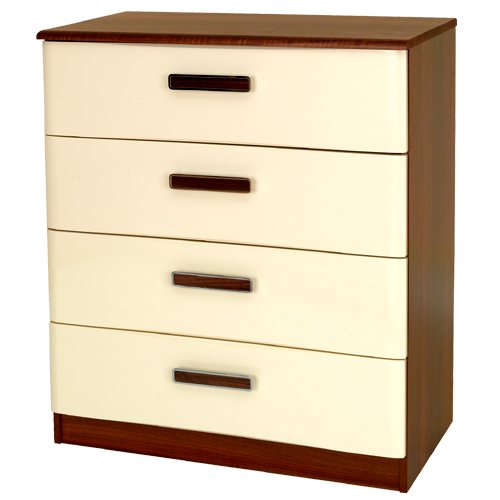 たんす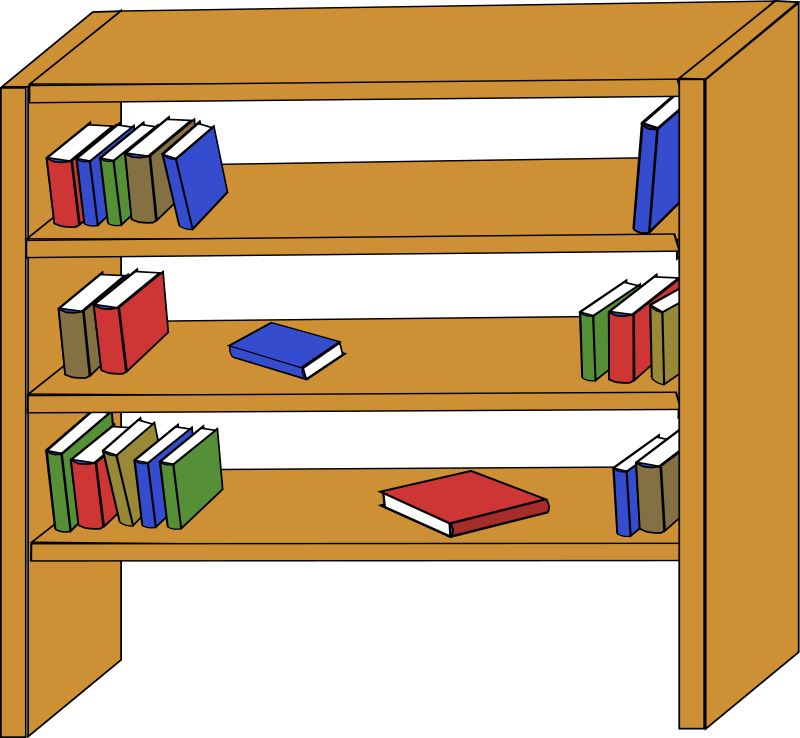 ほんだな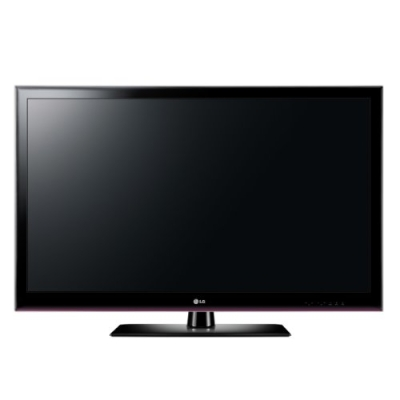 テレビ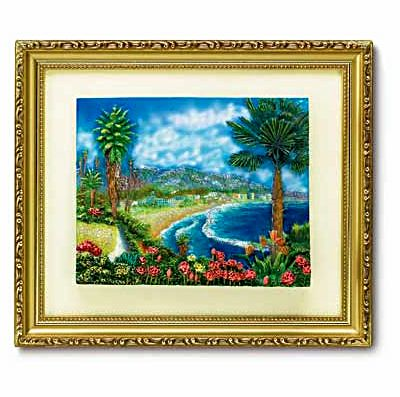 え.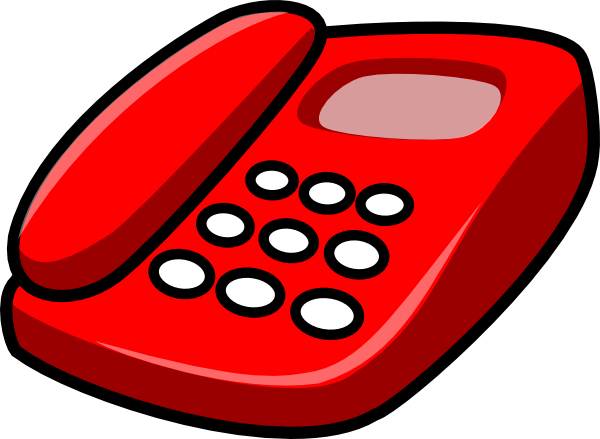 でんわ